   All’Albo dell’Istituto All’Operatore Economico     Computer Time   Via XX settembre, 4     21013 Gallarate (VA)Oggetto: Comunicazione aggiudicazione definitiva al 1° classificato della RDO n. 2970154 del 03/03/2022 in attuazione del Codice Progetto: 13.1.1A-FESRPON-LO-2021-674 CUP: C49J21037690006 e CIG: Z5934CC382Si comunica alla S.V, che a seguito dell’espletamento delle procedure di valutazione dell’RDO in oggetto avvenuta su piattaforma MEPA per l’affidamento delle forniture e di installazione delle reti cablate in attuazione del progetto codice di attuazione 13.1.1A – fesrpon-lo-2021-674, codesta spett.le ditta si è aggiudicata definitivamente la fornitura delle attività di cui al progetto 13.1.1A – FESRPON-LO-2021-674 avendo formulato un’offerta complessiva di €  37.238,88 oltre iva come risulta dal verbale acquisito agli atti della scuola prot. 1119 del 21/03/2022   Il Dirigente ScolasticoProf.ssa Maria Silanos Firmato digitalmente ai sensi del   c.d. Codice dell’Amministrazione digitale e norme a esse connesse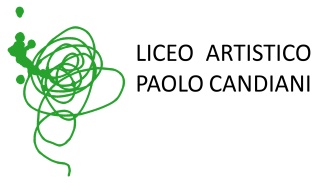 Liceo Artistico Statale Paolo CandianiLiceo Musicale e Coreutico Statale Pina BauschVia L. Manara, 10 – 21052 Busto Arsiziowww.artisticobusto.edu.itTel. 0331633154Email: vasl01000a@istruzione.itPec: vasl01000a@pec.istruzione.itCod. Mec. VASL01000A – C.F. 81009790122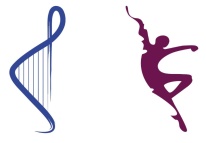 LICEO MUSICALE E COREUTICO PINA BAUSCH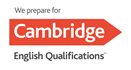 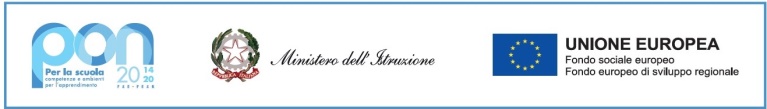 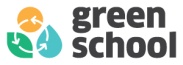 